（　様式1　）　令和6年度　入学願書令和5年　　　月　　　日　　　　　　　　　　　いわき秀英高等学校長　様　貴校に入学を志願いたします。志願者本人が楷書で丁寧に記入すること（　様式1：記入例　）　令和6年度　入学願書令和5年　　　月　　　日　　　　　　　　　　　いわき秀英高等学校長　様　貴校に入学を志願いたします。志願者本人が楷書で丁寧に記入すること出願区分単願　・　併願受験番号※高校記入欄※高校記入欄※高校記入欄フリガナ性　別性　別志願者写真添付欄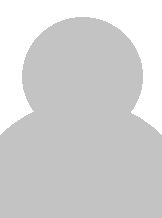 ・縦4㎝×横3㎝　　　　・3か月以内に撮影　　　　・上半身正面向無帽　　　　・写真裏に氏名記入志願者氏　名男・女男・女志願者写真添付欄・縦4㎝×横3㎝　　　　・3か月以内に撮影　　　　・上半身正面向無帽　　　　・写真裏に氏名記入生　年月　日平成　　　　年　　　　月　　　　日生平成　　　　年　　　　月　　　　日生平成　　　　年　　　　月　　　　日生平成　　　　年　　　　月　　　　日生志願者写真添付欄・縦4㎝×横3㎝　　　　・3か月以内に撮影　　　　・上半身正面向無帽　　　　・写真裏に氏名記入出　身中学校出　身中学校TEL　（　　　　　　）　　　　－TEL　（　　　　　　）　　　　－TEL　（　　　　　　）　　　　－TEL　（　　　　　　）　　　　－TEL　（　　　　　　）　　　　－志願者現住所〒　　　　　－〒　　　　　－〒　　　　　－〒　　　　　－〒　　　　　－志願者現住所志願者現住所TEL　（　　　　　　）　　　　－TEL　（　　　　　　）　　　　－TEL　（　　　　　　）　　　　－TEL　（　　　　　　）　　　　－TEL　（　　　　　　）　　　　－フリガナ志願者との続柄保護者氏　名印出願区分単願　・　併願受験番号※高校記入欄※高校記入欄※高校記入欄フリガナシュウエイ　　タロウシュウエイ　　タロウ性　別性　別志願者写真添付欄・縦4㎝×横3㎝　　　　・3か月以内に撮影　　　　・上半身正面向無帽　　　　・写真裏に氏名記入志願者氏　名秀英　太郎秀英　太郎男・女男・女志願者写真添付欄・縦4㎝×横3㎝　　　　・3か月以内に撮影　　　　・上半身正面向無帽　　　　・写真裏に氏名記入生　年月　日平成　〇〇　年　○　月　　○　日生平成　〇〇　年　○　月　　○　日生平成　〇〇　年　○　月　　○　日生平成　〇〇　年　○　月　　○　日生志願者写真添付欄・縦4㎝×横3㎝　　　　・3か月以内に撮影　　　　・上半身正面向無帽　　　　・写真裏に氏名記入出　身中学校いわき市立○○○○中学校いわき市立○○○○中学校いわき市立○○○○中学校いわき市立○○○○中学校いわき市立○○○○中学校出　身中学校TEL　（　0246　）　00　　－　0000TEL　（　0246　）　00　　－　0000TEL　（　0246　）　00　　－　0000TEL　（　0246　）　00　　－　0000TEL　（　0246　）　00　　－　0000志願者現住所〒　000　－　0000〒　000　－　0000〒　000　－　0000〒　000　－　0000〒　000　－　0000志願者現住所　いわき市○○○町○○○○○　いわき市○○○町○○○○○　いわき市○○○町○○○○○　いわき市○○○町○○○○○　いわき市○○○町○○○○○志願者現住所TEL　（　0246　）　00　　－　0000TEL　（　0246　）　00　　－　0000TEL　（　0246　）　00　　－　0000TEL　（　0246　）　00　　－　0000TEL　（　0246　）　00　　－　0000フリガナシュウエイ　　　ヒデオシュウエイ　　　ヒデオシュウエイ　　　ヒデオシュウエイ　　　ヒデオ志願者との続柄保護者氏　名　秀英　英雄　秀英　英雄　秀英　英雄印父